Максат: укучыларга дару үләннәре турында мәгълүмат бирү;                укучыларның сөйләм телен үстерү;                табигатькә сакчыл караш тәрбияләү;Җиһазлау:презентация, төрле дару үләннәре, дарулар,кремнар,шампуньнар,теш пасталары,рәсемнәр,җыентыклар.Хәерле көн, укучылар.Бүгенге тәрбия дәресебездә без сезнең белән дару үләннәре турында сөйләшербез.Мин аның темасын да “Һәр үләнгә башың и!дип атадым.Табигатебез безнең шул дәрәҗәдә бай.Ул безне киендерә дә,туендыра да. Без аның матурлыгына  карап күңелебезне күтәрәбез,тынычланабыз.Аның һәрбер агачы,үләне безгә дәва,шифа бирә.Аны тикмәгә генә “яшел аптека”  дип атамаганнар.Яшел аптека – планетабызның иң борынгы аптекасы.Аның яше дистә еллар белән генә түгел,бәлки 100 мең еллар белән исәпләнелә.Үләннәр- борынгы кешеләрнең иң беренче дарулары.Бу турыда 1 че язма истәлекләрдә үк телгә алына.Бу эш белән бигрәк тә кытайлылыр,индиялеләр,египетлылар,греклар шөгыльләнгәннәр.Борынгы   Русьта дару үләннәрен җыю һәм эшкәртү эшен монастырьларда алып барганнар. 16 гасырда Мәскәүдә  дару үләннәре аптекасы,”аптека түтәлләре”-дару үләннәре плантацияләре ачыла. Презентация күрсәтүУкучылар мин сезнең һәрберегезгә өй эше итеп,үзегез белгән дару үләннәре турында әзерләнеп килергә кушкан идем.Нинди дару үләннәре турында мәгълүмат туплый алдыгыз?Көтүче сумкасы,спорыш(чыпчык аягы),әрекмән,наратбаш,гөлҗимеш,Миләүшә меңъяфрак,зур төче үлән гөлбадранТузганак.Укроп,сельдерей.керән,петрушка,бөтнек.(Һәрберсенең нинди дәва биргәнлеге турында әйтелә)Укучылар соңгы әйтелгәннәрен без бакчада үстерәбез.Аларны дару үләннәре итеп тә,шулай ук аш тәмләткеч буларак та файдаланалар.(Аптекаларда сатыла торган дару үләннәре,алардан  ясалган дарулар,кремнар,шампуньнар,теш пасталары һ.б. күрсәтелә)Калган дару үләннәре турында без сезнең белән урман аланында танышырбыз.Урман күренеше.Балалар керә.Дусларым,әйдәгез, урмангаҺәм кырга,Табигать китабын укырга.Бу китап гаять зур,Гаять бай.Анда бар :Җир,Су,Кук,Кояш,Ай.Карагыз әле,монда нинди матурлык! Үзеннән үзе елмаясы,көләсе килә башлый.Җыр “Елмай” Табибә керә.Исәнмесез,балалар! Мине Доктор Айболит дару үләннәре җыярга җибәрде. Сездә нинди үләннәр үсә икән? Миңа булышмассызмы икән? Бик рәхәтләнеп.Бездә күптөрле дару үләннәре үсә.Әйдәгез,без сезне шифалы аланга алып барабыз.Шәвәли йөгерә.Туктагыз,тукта,мин дә барам. Мин Шәвәли булам. Мине дә алып барыгыз әле.Ә,Ә, без сине беләбез.Син Шәүкәт Галиев шигырьләрендәге Шәвәли.Тик син урманда экология һәм үз-үзеңне тоту кагыйдәләрен төгәл үтәргә тиеш. Тыңла:-Кош ояларын туздырма;-Чәчәкләрне өзмә;-агач ботакларын сындырма;-Чүп-чар ташлап калдырма.Шушы кагыйдәләрне төгәл үтәргә сүз бирсәң генә алып барабыз.Ш.Сүз бирәм,бирәм.Б.Әйдә,алайса,киттек.Б.Уздык калын урманныБолынны, үзәннәрне,Очраттык без менәДарулы үләннәрне.Монда бака яфрагы,Тузганак,ромашка,Кычыткан,әремӨзеп кенә ташлама!ШәвәлиБу нинди үләннәр икән,арада чәчәкләре дә бар?Мин-көрән мәтрүшкә.Син дә менә суык тисә, яфракларынКайнат та эч,курыкмыйча.Җиңеләеп китәр шундук сулышларың,Йөрәгең дә тынычланыр.Була аның сарысыШ.Ул нәрсәгә ярый соң?С.мБик күп төрле авыругаШифам тия,минем дә.Тамакны да дәвалыйм мин,Эчәк авыруларын да.ТабибәӘйе,мәтрүшкәнең ревматизм,баш авыртудан,салкын тиюдән файдасы бар.Әби-бабайлар мәтрүшкәне 99 авырудан шифа диләр.Ш.Ә монысын мин дә беләм. Бу “ярата-яратмый” дип өзеп уйный торган үлән.Минем исемем-ромашка.Ишегалдын,бакчаларны,юл буен яратабызЯздан алып көзгә кадәр Тәмле ис таратабыз.Кешеләрне ничә төрле авырудан тазартабыз.Менә нинди уңган без,Менә нинди булган без.ТабибәРомашка чәчәгенең төнәтмәсен салкын тигәндә,йөрәк эшчәнлеге начарланганда,авыр җәрәхәтләрне дәвалаганда кулланалар.Шәвәли таҗларын өзмәкче була.Ромашка.Ой,ой,нишлисең?Балалар Шәвәлине тотып алып кычыткан янына утырталар.Биргән вәгъдәңне оныттыңдамыни,яле шушы үлән янында утыр әле син.Ш.Ай,ай,бу нинди усал үлән? Минем кулымны тешләде.Мин – кычыткан-зәһәр инде,Чагамын кул тидерсәң. Шаянрак балаларны Үрле-кырлы сикертәм.Тик барыбер шифалы минСызласа кул буыннар.Яфрагымда,сабагымдаЯшәү көчем-суым бар.Ш.Кимсетмәгез әле сезСукыр кычытканны да,Йөрәк даруы өченҖыялар бит аны да.ТабибәӘйе,Шәвәли,дөрес әйтәсең.Бу ике төр кычыткан аз канлылыкны дәвалый,йөрәк-кан системасын ныгыта.ТабибәЭнҗе чәчәк,энҗе чәчәк,кая болай ашыгасың?Э.ч.Туктап торырга вакытым юк,Роза апаның нервалары какшаган,шуны терелтергә барам.Ш.Бу үләнне мин беләм.Минем аягым киселгәч,бака яфрагын ябып куйган идек.Сразу төзәлде.Б.я.Әйе шул,аягың  яраландымы,мине  ябасың,Җәрәхәтнең төзәлгәнен сизми каласың.РаилҮги ана яфрагын да ябалар бит ярага,Әллә инде бармагыма шуны ябып карарга?Ү.а.я.Дәү әниләр әле минеЧәй итеп тә эчкәли,Сулышларым җиңеләйде,Йөри идем, көчкә,ди.Ш.-фу,монысы бигрәк сасы,кулдан исе дә бетмәс инде... Син нинди үлән тагын.ӘремМин гап-гади әче әрем,Үсәм болын-тугайда.Әллә ни ис китәрлек җиремЮктыр инде.Шулай да,әйтим әле:Дәвалыймын йокысызлык чирләрен,Ашказанын...БетерерменХәтерсезлек чирләрен.Ш.Аллай,аллай,йөрәгем чәнчеп куйды..Песи үләнеКинәт кенә,көтмәгәндә,Авырып китсә йөрәк,Авыртудан дәваларга песи үләне кирәк.Кура җиләген менәДару дисәң дә ярый.Кызыл доктор дип аңа исем бирсәң дә ярый.Суык тисә,вареньесынЧәйгә салып эчәсең,Чәйне эчеп бетерүгәШабыр тиргә төшәсең.(варенье бирә)Менә каен җиләгеБик тәмле ул,бал гына.Авызыңа ал гынаКүңелләрең ачылыр.Әгәр инде сусасаң,Сусавың да басылыр.Яфрагы да шифалы.Парга тотып чак кына,Җәрәхәткә яп кына,Юып алыр ялт кына.Бала.Йөткерсәм,йә карлыксам,Әни миңа кич-иртә,Бераз гына бал кушып,Балан суы эчертә.ТабибәБалалар,сез бик күп дару үләннәре беләсез икән. Миңа булышуыгыз өчен зур рәхмәт сезгә.Әйе,бик күп алар-шифалы үләннәр.Тигәнәк,шомырт,тузганакБарысы да елмаешып,Җем-җем итеп балкып тора.Тәмле-тәмле хуш исләреӘллә каян аңкып тора.Бөтен авыруга дәва,Рәхим итеп эчеп кара,Алар китерәләр файда!Ш. Чәй эчәАй-ай, нинди тәмле!Дөрестән дә ,аяк астында шуның кадәр хәзинә бардыр дип кем уйлаган.Болай булгач,Җир- Анабызга ,андагы һәрбер үләнгә баш иеп,рәхмәт әйтергә кирәк икән ич!...ТабибәБеркайчан да рәнҗетмәгез!Табигать ул-Җир – Ана.Табигатьне якын дустыБулсын иде һәр бала.Каен җиләгеРәхмәт сезгә,дускайларым,Барыгыз да кадерле.Сез балалар белерсездерИнде безнең кадерне.Кура җиләгеМәңге яшәсен табигать,Сабыйлар сау булсыннарКүкләребез аяз булсын,Игенкәйләр уңсыннар!РомашкаШифалы яңгырлар яусынАчылмасын яралар.Табигатьнең сакчыларыСау булсыннар балалар!(Шигырьләр  төрле газета- журналлардан алынды.)Рәхмәт,укучылар! Дәресебез тәмамланып килә.Йомгаклап шуны әйтәсе килә.Табигатебезне һәрвакыт саклыйк,кадерлик.Ходай тарафыннан бушка бирелгән әлеге байлыкны юкка чыгармыйк.Табигатьнең чын дуслары булып калыйк.Арча районы Өчиле урта гомуми белем мәктәбе(6 нчы класслардаачык тәрбия дәресе)Класс җитәкчесе:Шакирова Л.М.2010-2011 уку елы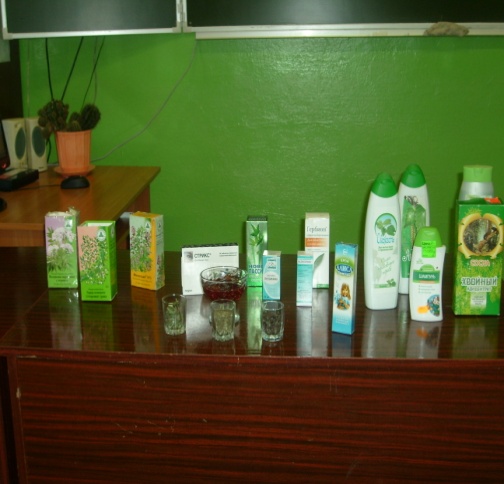 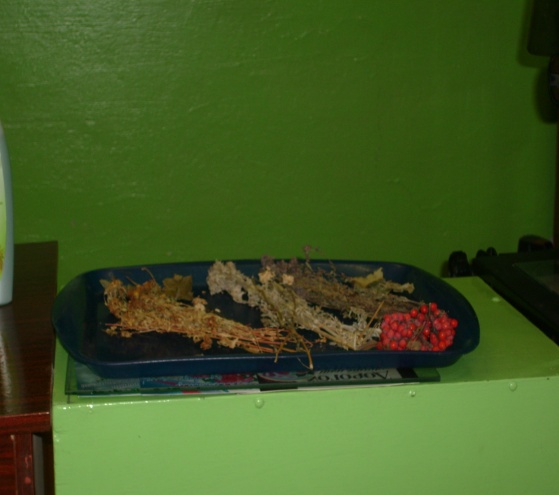 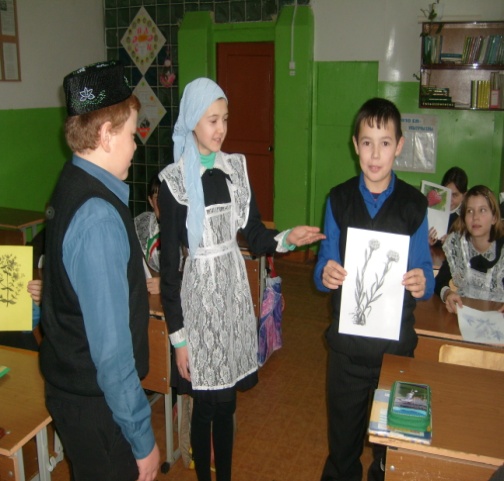 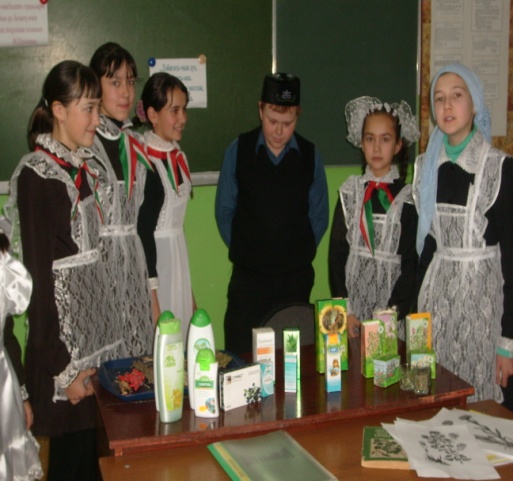 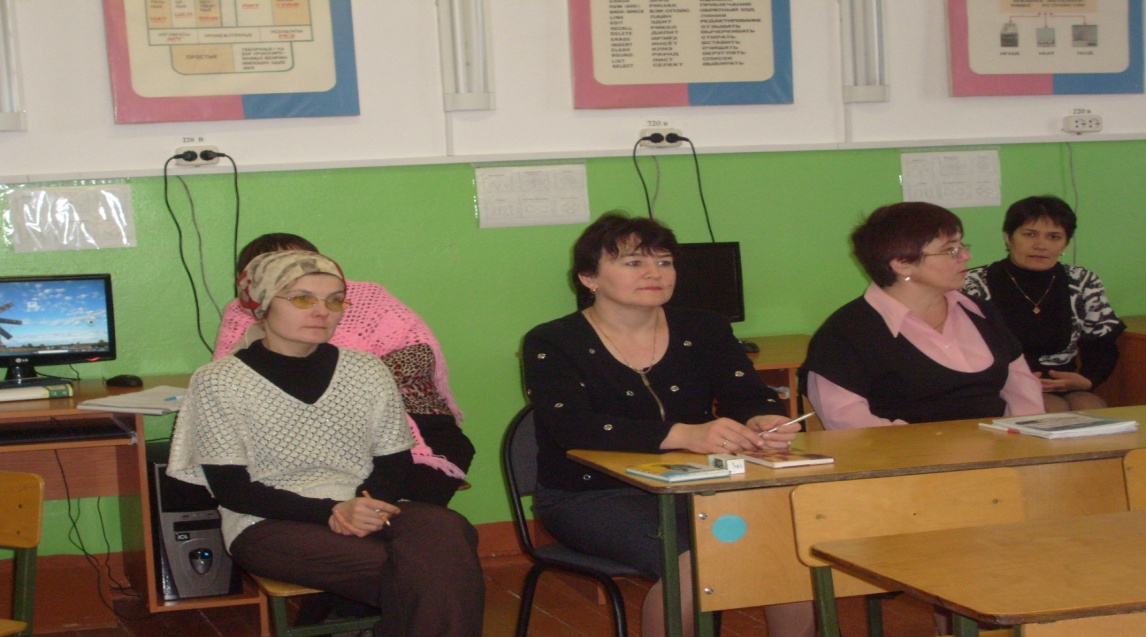 